4. בפניכם 100 דלתות, ולכל אחת מהן יש מפתח (שפותח רק אותה). הדלתות ממוספרות מ-1 עד 100. גם המפתחות ממוספרים מ-1 עד 100, אבל המספור של המפתחות יכול להכיל טעויות: מספר של מפתח יכול להיות שווה למספר הדלת שהוא פותח, ויכול להיות שונה ממנו ב-1. תוך ניסיון אחד אפשר לבחור מפתח כלשהו ודלת כלשהי, ולבדוק האם המפתח פותח את הדלת. האם ניתן לקבוע בוודאות איזה מפתח מתאים לכל דלת: א. תוך לא יותר מ-99 ניסיונות;ב. תוך לא יותר מ-75 ניסיונות;ג. תוך לא יותר מ-74 ניסיונות.תשובות. א. כן. ב. כן. ג. לא.פתרון. נסביר איך ניתן לגלות מה פותח דלתות 1, 2, 3, 4 תוך 3 בדיקות.בדיקה ראשונה: בודקים האם מפתח 3 פותח דלת 3. אם כן, נבדוק בנוסף האם מפתח 2 פותח דלת 2 ומפתח 4 פותח דלת 4. 	אם מפתח 2 פותח דלת 2, אז מפתח 1 פותח דלת 1; 	אם לא, אז מפתח 2 פותח דלת 1 (כי מפתח 3 פותח דלת 3)  ומפתח 1 פותח דלת 2.	אם מפתח 4 לא פותח דלת 4, אז רק מפתח 5 יכול לפתוח דלת 4, ומפתח 4 פותח דלת 5.	אם מפתח 3 לא פותח דלת 3, נבדוק האם מפתח 2 פותח דלת 3.		אם כן, אז דלת 1 נפתחת על ידי מפתח 1, ודלת 2 על ידי מפתח 3. 			אז בבדיקה נוספת נוכל לגלות, האם מפתח 4 פותח דלת 4 			(ואם לא – אז דלת 4 מתאימה למפתח 5 ולהפך)		אם מפתח 3 ומפתח 2 לא פותחים דלת 3, אז מפתח 4 מתאים לדלת 3, ומפתח 3 פותח דלת 4.			נשאר לבדוק לגבי דלתות 1 ו-2, אז נבדוק האם מפתח 2 פותח דלת 2. 			אם כן, אז מפתח 1 גם פותח דלת 1, ואם לא – מפתחות 1 ו-2 הפוכים.ובכן, בכל המקרים נגלה תוך 3 בדיקות איך לפתוח דלתות 1, 2, 3, 4 (ואם דלת 4 מתאימה למפתח 5, נגלה בנוסף גם שדלת 5 נפתחת על יד מפתח 4).באופן דומה לחלוטין נוכל תוך 3 בדיקות נוספות לגלות מה פותח דלתות 5-8, ולאחר מכן 9-12, וכו', ולכן על 100 דלתות נצטרך להשקיע 75 בדיקות.נוכיח שאי-אפשר פחות מ-74, אפילו אם יש מגבלה נוספת: לכל  שלם, המפתחות  מתאימים לדלתות  (אבל לאו דווקא בסדר זה).אם מפתחות 1, 2, 3, 4 מתאימים 1, 2, 3, 4, יש לזה 5 אפשרויות. אפשר פשוט לבדוק את כל האפשרויות כמו שעשינו בציור, ואפשר גם להבין את זה באמצעות מספרי פיבונאצ'י. בכל מקרה, אי-אפשר להבדיל בין 5 מקרים באמצעות 2 בדיקות של כן ולא, לכן כל רביעייה דורשת 3 בדיקות לפחות, ולכן נזדקק ל-75 בדיקות בסה"כ.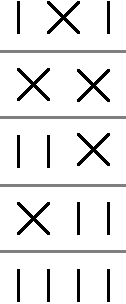 